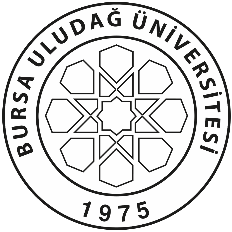                                                         T.CBURSA ULUDAĞ ÜNİVERSİTESİ        MUSTAFAKEMALPAŞA MESLEK YÜKSEKOKULU         STAJ DOSYASIÖĞRENCİNİN           Tel No           : Form No: 8. Staj Rapor SayfasıBURSA ULUDAĞ ÜNİVERSİTESİMUSTAFAKEMALPAŞA  MESLEK YÜKSEKOKULU MÜDÜRLÜĞÜ.STAJ YAPILAN İŞ YERİNİNSTAJ YAPILAN İŞ YERİNİNSTAJ YAPILAN İŞ YERİNİNADI:ADRESİ:TELEFON :TELEFON :TELEFON :Çalışmanın konusu ve ana hatları:Çalışmanın konusu ve ana hatları:Çalışmanın konusu ve ana hatları:Çalışmanın yapıldığı tarih/ tarihler:Çalışmanın yapıldığı tarih/ tarihler:Çalışmanın yapıldığı tarih/ tarihler:Çalışma ile ilgili açıklamalar: (BU YAZIYI SİLDİKTEN SONRA 30 SAYFA OLACAK ŞEKİLDE RAPOR SAYFASINDAN ÇIKTI ALINIZ. )NOT: ALINAN ÇIKTILAR SPRAYLLİ DEFTER OLARAK HAZIRLANMASI GEREKMEKTEDİR.Çalışma ile ilgili açıklamalar: (BU YAZIYI SİLDİKTEN SONRA 30 SAYFA OLACAK ŞEKİLDE RAPOR SAYFASINDAN ÇIKTI ALINIZ. )NOT: ALINAN ÇIKTILAR SPRAYLLİ DEFTER OLARAK HAZIRLANMASI GEREKMEKTEDİR.Çalışma ile ilgili açıklamalar: (BU YAZIYI SİLDİKTEN SONRA 30 SAYFA OLACAK ŞEKİLDE RAPOR SAYFASINDAN ÇIKTI ALINIZ. )NOT: ALINAN ÇIKTILAR SPRAYLLİ DEFTER OLARAK HAZIRLANMASI GEREKMEKTEDİR.TASDİK EDEN YETKİLİNİNTASDİK EDEN YETKİLİNİNTASDİK EDEN YETKİLİNİNADI VE SOYADIGÖREVİ ÜNVANIİMZA-MÜHÜR